Young People’s Panel – Interview Notes and Score Sheet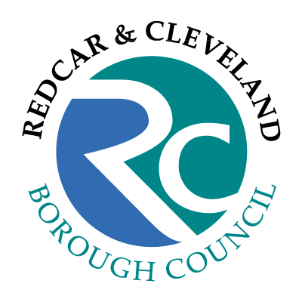 Now that you know more about the role that we are recruiting someone for you should have had the opportunity to talk about what’s important for the person who gets the job to show you or say in their interview and think about what questions you’d like to ask. This sheet is for you to write any notes and you can give a score for each section. 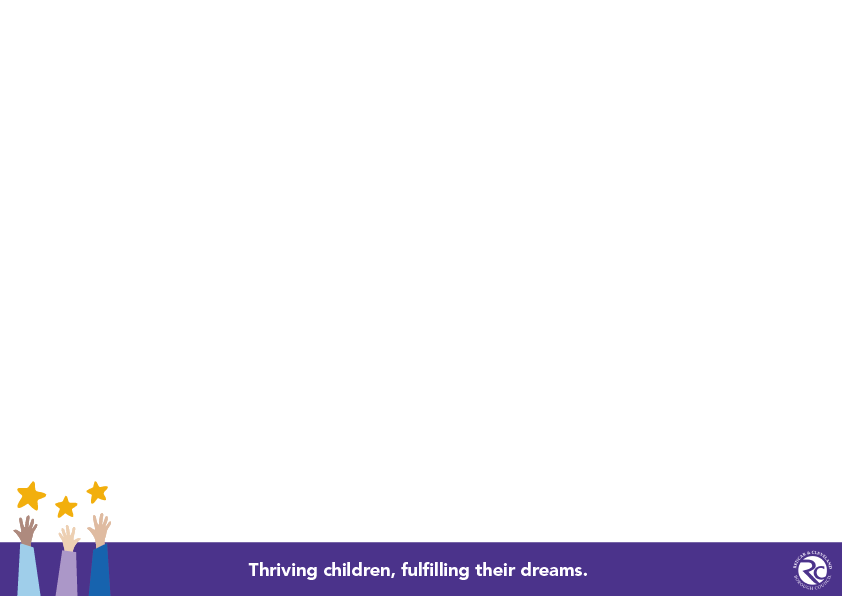 Young People’s Panel – Interview Notes and Score SheetNow that you know more about the role that we are recruiting someone for you should have had the opportunity to talk about what’s important for the person who gets the job to show you or say in their interview and think about what questions you’d like to ask. This sheet is for you to write any notes and you can give a score for each section. Questions we want to ask the candidate: My notes:Circle a score (1 is the lowest score and 3 is the highest):Circle a score (1 is the lowest score and 3 is the highest):Circle a score (1 is the lowest score and 3 is the highest):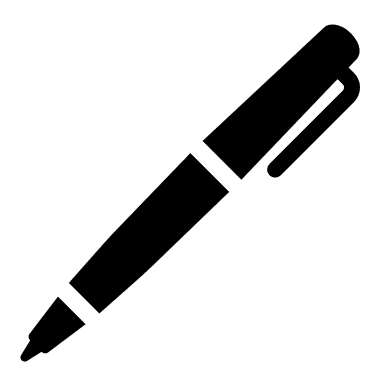 123123123123Total score: Total score: Total score: Questions we want to ask the candidate: My notes:Circle a score (1 is the lowest score and 3 is the highest):Circle a score (1 is the lowest score and 3 is the highest):Circle a score (1 is the lowest score and 3 is the highest):123123123123Total score: Total score: Total score: 